Wójt Gminy Bielsk  Plac Wolności 3A     09-230 BielskBielsk, dnia 16.08.2016 r.RRiRG.S.7021.7.2016OGŁOSZENIE O SPRZEDAŻY ZBĘDNEGO SKŁADNIKA RZECZOWEGO MAJĄTKU RUCHOMEGOUrząd Gminy w Bielsku Plac Wolności 3A, 09-230 Bielsk działając na podstawie 
§ 8 ust. 2 Rozporządzenia Rady Ministrów z dnia 21 maja 2010 r. w sprawie sposobu i trybu gospodarowania składnikami rzeczowymi majątku ruchomego, w który wyposażone są jednostki budżetowe (Dz. U. Nr 114, poz. 761) ogłasza II przetarg publiczny na sprzedaż zbędnych składników majątku ruchomego będącego własnością Urzędu, tj.: Część I. Urządzenia TEKANOBAGDRAIMAD® (zwane popularnie workownicą) 
     o numerze/typ: SPO6BCAVP;Część II.    Ciągnik rolniczy Massey Ferguson, typ: MF 255, nr rejestracyjnym: PCO 2028, 
     nr VIN 31539;Część III.      Przyczepa asenizacyjna jednoosiowa, pojemność 4000 l;Nazwa i siedziba jednostki: Urząd Gminy w Bielsku Plac Wolności 3A, 09-230 BielskMiejsce i termin przeprowadzenia przetargu.Przetarg zostanie przeprowadzony w siedzibie:  Urząd Gminy w Bielsku  Plac Wolności 3A, 09-230 BielskOtwarcie ofert odbędzie się w dniu 31.08.2016 r. o godzinie 10:15 w siedzibie Urząd Gminy 
w Bielsku, Plac Wolności 3A, 09-230 Bielsk Złożenie jednej ważnej oferty wystarcza do przeprowadzenia przetargu.Miejsce i termin, w którym można obejrzeć sprzedawane składnik rzeczowego majątku ruchomego.Przedmioty przetargu można oglądać w obecności przedstawiciela sprzedającego na terenie Oczyszczalni ścieków w Bielsku, ul. Glinki 27, 09-230 Bielsk od dnia ukazania się ogłoszenia do dnia 16.08.2016 r. w dni powszednie w godzinach od 7:00 do 15:00, po uprzednim telefonicznym kontakcie z przedstawicielem sprzedającego - nr. tel.: 24 / 265 01 14Cena wywoławcza.Cena wywoławcza wynosi: Cześć I. 	Urządzenia TEKANOBAGDRAIMAD® (zwane popularnie workownicą) 
o numerze/typ: SPO6BCAVP – 4 200,00 zł brutto (słownie złotych brutto cztery tysiące dwieście złotych 00/100).Część II. 	Ciągnik rolniczy Massey Ferguson, typ: MF 255, nr rejestracyjnym: PCO 2028, nr VIN 31539 – 11 070,00 zł brutto (słownie złotych brutto jedenaście tysiące siedemdziesiąt złotych 00/100).Część III. 	Przyczepa asenizacyjna jednoosiowa, pojemność 4000 l – 3 690,00 zł brutto (słownie złotych brutto trzy tysiące sześćset dziewięćdziesiąt złotych 00/100).Rodzaj i typ sprzedawanego składnika rzeczowego majątku ruchomego.Opis przedmiotu sprzedaży:Część I. Urządzenia TEKANOBAGDRAIMAD® (zwane popularnie workownicą) 
o numerze/typ: SPO6BCAVPWorkownica typu: TEKANOBAGDRAIMAD® (na sześć worków);Zbiornika z tworzyw sztucznego o pojemności  500 l;Rok produkcji: 1999;Numer/typ: SPO6BCAVP;Kod roboczy: C99/95/5/1;Masa: 310 kg;Część II. Ciągnik rolniczy Massey Fergusontyp: MF 255;nr VIN 31539;nr rejestracyjnym: PCO 2028;rok produkcji: 1988;pojemność 2502 cm3;Moc 48 kW;Rodzaj paliwa ON;W czasie pracy słychać uderzenia w silniku.Część III. Przyczepa asenizacyjna:pojemność 4000 l;rodzaj: jednoosiowa;napęd: wałek odbioru mocy; wyposażenie standardowe;rok produkcji 1988;Wysokość wadium oraz forma, termin i miejsce jego wniesieniaWadium:Warunkiem przystąpienia do przetargu jest wniesienie wadium (wyłącznie w pieniądzu) w wysokości 10 % wartości ceny wywoławczej tj.: Część I. 	Urządzenia TEKANOBAGDRAIMAD® (zwane popularnie workownicą) o numerze/typ: SPO6BCAVP - 420,00 złotych (słownie: czterysta dwadzieścia złotych 00/100) z dopiskiem „wadium – kupno Urządzenia TEKANOBAGDRAIMAD”, Część II. 	Ciągnik rolniczy Massey Ferguson  - 1 107,00 zł (słownie: jeden tysiąc sto siedem złotych 00/100) z dopiskiem „wadium – kupno Ciągnik rolniczy Massey Ferguson”Część III. 	Przyczepa asenizacyjna  - 369,00 (słownie: trzysta sześćdziesiąt dziewięć złotych 00/100) z dopiskiem „wadium - Ciągnik rolniczy Massey Ferguson” które należy wpłacić najpóźniej do dnia 31.08.2016 r. do godz. 9:45 przelewem na rachunek Bank Spółdzielczy "Mazowsze" Oddział w Bielsku 51 9042 1071 0260 0169 2000 0220.Wpłacenie wadium przelewem będzie uznane za skuteczne, jeżeli w dniu składania ofert środki będą na koncie sprzedającego. Nie wniesienie wadium w wymaganym terminie (brak środków na koncie sprzedającego) powoduje odrzucenie oferty.Dowód wniesienia wadium (oryginał lub kserokopia z podpisem za zgodność z oryginałem) winien być dołączony do oferty.Zasady zwrotu wadium:Wadium złożone przez oferentów, których oferty nie zostały wybrane lub zostały odrzucone, zostanie zwrócone w ciągu 7 dni od dnia wyboru lub odrzucenia oferty na rachunek bankowy wskazany  w ofercie.Wadium złożone przez nabywcę zostanie zaliczone na poczet ceny.Utrata wadium:Wadium nie podlega zwrotowi w przypadku, gdy oferent, który zaoferował najwyższą cenę zakupu, uchyli się od zawarcia umowy sprzedaży.Wymagania jakim powinna odpowiadać oferta.Ofertę należy złożyć w nieprzejrzystej, zamkniętej kopercie/opakowaniu z dopiskiem: „Oferta na sprzedaż urządzenia Część I. TEKANOBAGDRAIMAD lub Część II. Ciągnik rolniczy Massey Ferguson lub Część III Przyczepa asenizacyjna  – nie otwierać przed dniem 08.06.2016 r. do godziny 10:15”. W przypadku oferty łącznej opis na kopercie/opakowaniu z dopiskiem jak wyżej wymieniając nazwy urządzeń/pojazdów po przecinku.Dopuszcza się składanie ofert częściowych. Oferta musi być sporządzona zgodnie ze wzorcem, który można pobrać w siedzibie sprzedającego  w Bielsku Plac Wolności 3A, 09-230 Bielsk, pok. 16 lub pobrać ze strony internetowej:Oferta pod rygorem nieważności powinna być sporządzona w formie pisemnej i zawierać:imię i nazwisko, dokładny adres i numer telefonu kontaktowego lub nazwę (firmę) i adres siedziby oferenta, numer telefonu, numer faksu oraz PESEL i numer REGON;oferowaną cenę (nie mniejszą niż cena wywoławcza) i warunki jej zapłaty;oświadczenie oferenta, że zapoznał się ze stanem technicznym urządzeń/pojazdu lub, że ponosi skutki wynikające z rezygnacji z oględzin;dowód wniesienia obowiązującego wadium;w przypadku składania oferty przez osoby fizyczne nieprowadzące działalności gospodarczej do oferty należy dołączyć kopię dowodu osobistego;w przypadku składania oferty przez osoby fizyczne prowadzące działalność gospodarczą lub firmę do oferty należy dołączyć aktualną informację z Centralnej Ewidencji i Informacji 
o Działalności Gospodarczej;parafowany wzór umowy.Druk ofertowy wraz z kompletem załączników jest warunkiem ważności oferty.Termin, miejsce i tryb złożenia oferty oraz okres, w którym oferta jest wiążąca.Ofertę należy złożyć do dnia 31.08.2016 r. do godziny 10:00, w siedzibie Urzędu Gminy 
w Bielsku, Plac Wolności 3A, 09-230 BielskW przypadku wysłania oferty za pośrednictwem poczty lub firmy kurierskiej, decyduje data 
i godzina wpływu przesyłki z ofertą do siedziby Urzędu Gminy w Bielsku, a nie data stempla pocztowego (nadania).Oferta jest wiążąca przez okres 14 dni od daty otwarcia ofert.Odrzucenie oferty.Komisja przetargowa odrzuci ofertę, jeżeli:została złożona po wyznaczonym terminie, w niewłaściwym miejscu lub przez oferenta, który nie wniósł wadium;zawiera cenę niższą niż cena wywoławcza;oferta nie zawiera danych i dokumentów wymienionych w formularzu oferty 
(załącznik nr 1) lub są one niekompletne, nieczytelne lub budzą inną wątpliwość, zaś złożenie wyjaśnień mogłoby prowadzić za uznanie jej za nową ofertę;oferent nie wniósł wymaganego wadium.odrzuceniu oferty komisja przetargowa zawiadamia niezwłocznie oferenta.Inne informacje mające wpływ na zawarcie umowy.Wszystkie koszty związane z nabyciem przedmiotu sprzedaży ponosi oferent (nabywca).Nabywca zobowiązuje się w terminie 7 dni od dnia ogłoszenia wyników do podpisania umowy sprzedaży (wzór umowy – załącznik nr 2).Nabywca zobowiązany jest zapłacić cenę nabycia w terminie wyznaczonym przez prowadzącego przetarg, nie dłuższym niż 3 dni od dnia zawarcia umowy sprzedaży.Nabywca zobowiązany będzie do zapłaty podatku od czynności cywilnoprawnych, zgodnie 
z ustawą z dnia 9 września 2000 r. o podatku od czynności cywilnoprawnych (Dz. U z 2010 r. Nr 101, poz. 649 z późn. zm.).Podpisanie umowy nastąpi w siedzibie Urzędu Gminy w Bielsku w terminie wskazanym przez sprzedającego.Wydanie przedmiotu sprzedaży nastąpi niezwłocznie po zapłaceniu ceny nabycia.Organizator zastrzega sobie prawo odstąpienia od przetargu lub unieważnienia go bez podania przyczyn.W przypadku złożenia w przetargu więcej niż jednej oferty równej najwyższej zaproponowanej cenie przeprowadzona zostanie licytacja ustna pomiędzy zainteresowanymi w dniu przetargu, natomiast po ogłoszeniu przez komisję przetargową wyników przetargu.Załączniki:Załącznik nr 1 - Formularz ofertowy.Załącznik nr 2 - Wzór umowy sprzedaży Część I.Załącznik nr 3 - Wzór umowy sprzedaży Część II.Załącznik nr 4 - Wzór umowy sprzedaży Część III.Załącznik nr 5 – Dokumentacja zdjęciowa.           Z up. Wójta  Sekretarz Gminy Bielsk    mgr Krystyna ChybaZałącznik nr 1 do ogłoszenia - Formularz ofertowy.………………………………………………(pieczęć firmowa wykonawcy - jeśli dotyczy)FORMULARZ OFERTOWYUrząd Gminy w BielskuPlac Wolności 3A09-230 BielskJa niżej podpisany:................................................................................................................................................................legitymujący się dowodem osobistym nr...............................................................................................dokładny adres: ......................................................................................................................................................................................................................................................................................................tel.: .........................................................................................................................................................fax.: na który sprzedający ma przesyłać korespondencję ......................................................................adres poczty e-mail: ...............................................................................................................................numer rachunku bankowego: ................................................................................................................działając w imieniu i na rzecz: .............................................................................................................................................................................................................................................................................(pełna nazwa i dokładny adres oferenta-w przypadku gdy nabywcą jest firma)REGON: ...............................................................................................................................................(wypełnić gdy oferentem jest firma )NIP: ......................................................................................................................................................(wypełnić tylko gdy oferentem jest osoba fizyczna)PESEL ..................................................................................................................................................(wypełnić tylko gdy oferentem jest osoba fizyczna)W odpowiedzi na ogłoszenie w postępowaniu prowadzonym w trybie przetargu publicznego 
na: Część I. Urządzenia TEKANOBAGDRAIMAD® (zwane popularnie workownicą) 
     o numerze/typ: SPO6BCAVP;Część II.    Ciągnik rolniczy Massey Ferguson, typ: MF 255, nr rejestracyjnym: PCO 2028, 
     nr VIN 31539;Część III.      Przyczepa asenizacyjna jednoosiowa, pojemność 4000 l;Zapoznałem się z warunkami postępowania prowadzonego w trybie przetargu publicznego określonego w ogłoszeniu, przedmiotem sprzedaży oraz z treścią wzoru umowy.Akceptuję w całości wszystkie warunki udziału w postępowaniu oraz składam ofertę na zakupCzęść I. 	Urządzenia TEKANOBAGDRAIMAD® (zwane popularnie workownicą) o numerze/typ: SPO6BCAVP; za kwotę brutto ………………………………… PLN (słownie złotych brutto: ……………………………………………………………......................................................................................................................................................................................................................................................................................)Część II. 	Ciągnik rolniczy Massey Ferguson, typ: MF 255, nr rejestracyjnym: PCO 2028, nr VIN 31539; za kwotę brutto  …………………………………………….PLN (słownie złotych brutto: …………………………………………………………….....................................................................................................................................................................................................................................................................................)Część III. 	Przyczepa asenizacyjna jednoosiowa, pojemność 4000 l; za kwotę brutto ………………………………….PLN (słownie złotych brutto: ……………………....................................................................................................................................................................................................................................................................................)Oświadczam, że znany jest mi stan techniczny nabywanego urządzenia/pojazdu i przyjmuję go bez zastrzeżeń – nie będę składał żadnych roszczeń i pretensji związanych ze stanem technicznym.Oświadczam, że w przypadku gdy zaoferuję najwyższą cenę, zobowiązuję się do zawarcia umowy w terminie i miejscu wyznaczonym przez sprzedającego, a także do pokrycia wszelkich kosztów i opłat związanych z nabyciem przedmiotu umowy sprzedaży, w tym także koszty uiszczenia opłaty skarbowej, oraz do zapłaty podatku od czynności cywilnoprawnych.Na potwierdzenie udziału w przetargu i chęci nabycia przedmiotu zamówienia wniosłem wadium w wysokości: …………………………………………………………………PLN(słownie złotych: ........................................................................................................................)W załączeniu dołączam dowód wniesienia wadium.Wyrażam zgodę aby w przypadku wyboru mojej oferty jako najkorzystniejszej pod względem oferowanej ceny, kwota wadium zaliczona została na poczet ceny.Uważam się związany niniejszą ofertą przez okres 7 dni od daty rozstrzygnięcia przetargu.Jestem świadom, że gdyby z mojej winy nie doszło do zawarcia umowy, wniesione przeze mnie wadium ulega przepadkowi.___________________, dnia ______________2016 r.        (miejscowość)______________________________________       		 pieczęć i podpis upełnomocnionego przedstawiciela oferenta(dotyczy firmy)       lub czytelny podpis (dotyczy osoby fizycznejZałącznik nr 2 do ogłoszenia- Wzór umowy sprzedażyUMOWA Część ISPRZEDAŻ Urządzenia TEKANOBAGDRAIMAD® (zwane popularnie workownicą) 
     o numerze/typ: SPO6BCAVP;zawarta w dniu ................................2016 roku w Bielsku, w trybie przetargu publicznego pomiędzy Gminą Bielsk z siedzibą  w Bielsku, Plac Wolności 3A, 09-230 Bielsk , NIP 774-322-39-07, reprezentowaną przez:Józef Jerzy Rozkosz – Wójt Gminy Bielskprzy kontrasygnacie Marii Groszewskiej – Skarbnik Gminy Bielsk, zwanym w dalszej części umowy „Sprzedającym”, a1) wypełnia przedsiębiorca......................................................................................................................................................................................................................................................................................................................................(nazwa, adres oraz nr KRS oferenta lub informacja o wpisie do CEIDG)posiadającą/cym NIP ..................................., REGON .................................reprezentowaną/nym przez:...............................................– .....................................zwaną/ego w dalszej części umowy „Kupującym”LUB2) wypełnia Osoba fizyczna nie prowadząca działalności gospodarczejPanią/em ......................................................................................legitymującą/ym się dowodemosobistym seria ............. numer ...............wydanym przez ...........................................................................................................zamieszkałą/ym w ..................................................................przyul. ...................................................................................................................................................zwaną/ego w dalszej części umowy „Kupującym”w wyniku dokonanego przez sprzedającego wyboru oferty w trybie przetargu publicznego prowadzonego na podstawie Rozporządzenia Rady Ministrów z dnia 21 maja 2010 r. w sprawie sposobu i trybu gospodarowania składnikami rzeczowymi majątku ruchomego, w który wyposażone są jednostki budżetowe (Dz. U. z 2010 r. Nr 114 poz. 761) została zawarta umowa następującej treści:§ 1Przedmiotem umowy jest sprzedaż Urządzenia TEKANOBAGDRAIMAD® (zwane popularnie workownicą) o numerze/typ: SPO6BCAVP rok produkcji 1999, a)	Workownica typu: TEKANOBAGDRAIMAD® (na sześć worków);b)	Zbiornika z tworzyw sztucznego o pojemności  500 l;c)	Rok produkcji: 1999;d)	Numer/typ: SPO6BCAVP;e)	Kod roboczy: C99/95/5/1;f)	Masa: 310 kg;§ 2Sprzedający oświadcza, że urządzenie będące przedmiotem niniejszej umowy stanowi jego własnośćoraz jest wolny od wad prawnych i jakichkolwiek obciążeń i zabezpieczeń.§ 3Kupujący oświadcza, że stan techniczny urządzenia jest mu znany i nie będzie z tego tytułuwystępował z żadnymi roszczeniami wobec sprzedającego.Kupujący oświadcza, że sprawdził oznaczenia numerowe i nie wnosi do nich żadnych zastrzeżeń.§ 4Sprzedawca przenosi na Kupującego własność urządzenia określonego w § 1 niniejszej umowyzgodnie z ofertą za kwotę brutto PLN stanowiącą cenę sprzedaży.Kupujący za przedmiot umowy zapłaci Sprzedającemu kwotę brutto ..................................PLN (słownie złotych brutto: .......................................................................................................................................................................................................................................................................)przelewem na konto Sprzedającego 30 9042 1071 0260 0169 2000 0010 Bank Spółdzielczy "Mazowsze" Oddział w Bielsku: na podstawie wystawionej przez Sprzedającego faktury, w ciągu 3 dni od dnia zawarcia umowy.Wadium złożone przez kupującego zostanie zaliczone na poczet ceny, o której mowa w ust. 2.§ 5Wydanie przedmiotu umowy Kupującemu nastąpi na terenie Oczyszczalni ścieków w Bielsku 
ul. Glinki 27, 09-230 Bielsk niezwłocznie po uiszczeniu przez Kupującego kwoty, o której mowa w § 4 niniejszej umowy.Datą wniesienia należnej kwoty jest data wpływu kwoty zakupu na wskazany rachunek bankowy przez Sprzedającego.Sprzedający przekaże Kupującemu wszystkie posiadane dokumenty dotyczące urządzenia, niezbędne do prawidłowego korzystania z niego.§ 6Strony umowy ustalają, że wszelkie koszty i opłaty związane z realizacją niniejszej umowy, w tym także koszty uiszczenia opłaty skarbowej oraz zapłaty podatku od czynności cywilnoprawnych, obciążają Kupującego.§ 7W sprawach nieuregulowanych niniejszą umową mają zastosowanie przepisy Kodeksu cywilnego.Umowę sporządzono w dwóch jednobrzmiących egzemplarzach, po jednym egzemplarzu dla każdej ze stron.SPRZEDAJĄCY:                                                                                           KUPUJĄCY:Załącznik nr 3 do ogłoszenia- Wzór umowy sprzedaży Część IIUMOWA Część IISPRZEDAŻ Ciągnika rolniczego Massey Ferguson, typ: MF 255, nr rejestracyjnym: PCO 2028, 
     nr VIN 31539zawarta w dniu ................................2016 roku w Bielsku, w trybie przetargu publicznego pomiędzy Gminą Bielsk z siedzibą  w Bielsku, Plac Wolności 3A, 09-230 Bielsk , NIP 774-322-39-07, reprezentowaną przez:Józef Jerzy Rozkosz – Wójt Gminy Bielskprzy kontrasygnacie Marii Groszewskiej – Skarbnik Gminy Bielsk, zwanym w dalszej części umowy „Sprzedającym”, a1) wypełnia przedsiębiorca......................................................................................................................................................................................................................................................................................................................................(nazwa, adres oraz nr KRS oferenta lub informacja o wpisie do CEIDG)posiadającą/cym NIP ..................................., REGON .................................reprezentowaną/nym przez:...............................................– .....................................zwaną/ego w dalszej części umowy „Kupującym”LUB2) wypełnia Osoba fizyczna nie prowadząca działalności gospodarczejPanią/em ......................................................................................legitymującą/ym się dowodemosobistym seria ............. numer ...............wydanym przez ...........................................................................................................zamieszkałą/ym w ..................................................................przyul. ...................................................................................................................................................zwaną/ego w dalszej części umowy „Kupującym”w wyniku dokonanego przez sprzedającego wyboru oferty w trybie przetargu publicznego prowadzonego na podstawie Rozporządzenia Rady Ministrów z dnia 21 maja 2010 r. w sprawie sposobu i trybu gospodarowania składnikami rzeczowymi majątku ruchomego, w który wyposażone są jednostki budżetowe (Dz. U. z 2010 r. Nr 114 poz. 761) została zawarta umowa następującej treści:§ 1Przedmiotem umowy jest sprzedaż Ciągnik rolniczy Massey Fergusontyp: MF 255;nr VIN 31539;nr rejestracyjnym: PCO 2028;rok produkcji: 1988;pojemność 2502 cm3;Moc 48 kW;Rodzaj paliwa ON;§ 2Sprzedający oświadcza, że urządzenie będące przedmiotem niniejszej umowy stanowi jego własnośćoraz jest wolny od wad prawnych i jakichkolwiek obciążeń i zabezpieczeń.§ 3Kupujący oświadcza, że stan techniczny urządzenia jest mu znany i nie będzie z tego tytułuwystępował z żadnymi roszczeniami wobec sprzedającego.Kupujący oświadcza, że sprawdził oznaczenia numerowe pojazdu i dowodu rejestracyjnego 
i nie wnosi do nich żadnych zastrzeżeń.§ 4Sprzedawca przenosi na Kupującego własność urządzenia określonego w § 1 niniejszej umowyzgodnie z ofertą za kwotę brutto PLN stanowiącą cenę sprzedaży.Kupujący za przedmiot umowy zapłaci Sprzedającemu kwotę brutto ......................................PLN (słownie złotych brutto: .................................................................................................................................................................................................................................................................)przelewem na konto Sprzedającego 30 9042 1071 0260 0169 2000 0010 Bank Spółdzielczy "Mazowsze" Oddział w Bielsku: na podstawie wystawionej przez Sprzedającego faktury, w ciągu 3 dni od dnia zawarcia umowy.Wadium złożone przez kupującego zostanie zaliczone na poczet ceny, o której mowa w ust. 2.§ 5Wydanie przedmiotu umowy Kupującemu nastąpi w siedzibie Urzędu Gminy w Bielsku, Plac Wolności 3A, 09-230 Bielsk niezwłocznie po uiszczeniu przez Kupującego kwoty, o której mowa w § 4 niniejszej umowy.Datą wniesienia należnej kwoty jest data uznania wskazanego rachunku bankowego Sprzedającego.Sprzedający przekaże Kupującemu wszystkie posiadane dokumenty dotyczące urządzenia, niezbędne do prawidłowego korzystania z niego.§ 6Strony umowy ustalają, że wszelkie koszty i opłaty związane z realizacją niniejszej umowy, w tym także koszty uiszczenia opłaty skarbowej oraz zapłaty podatku od czynności cywilnoprawnych, obciążają Kupującego.§ 7W sprawach nieuregulowanych niniejszą umową mają zastosowanie przepisy Kodeksu cywilnego.Umowę sporządzono w dwóch jednobrzmiących egzemplarzach, po jednym egzemplarzu dla każdej ze stron.SPRZEDAJĄCY:                                                                                           KUPUJĄCY:Załącznik nr 4 do ogłoszenia - Wzór umowy sprzedaży Część III.UMOWA Część IIISPRZEDAŻ Przyczepy asenizacyjnej jednoosiowa, pojemność 4000 lzawarta w dniu ................................2016 roku w Bielsku, w trybie przetargu publicznego pomiędzy Gminą Bielsk z siedzibą  w Bielsku, Plac Wolności 3A, 09-230 Bielsk , NIP 774-322-39-07, reprezentowaną przez:Józef Jerzy Rozkosz – Wójt Gminy Bielskprzy kontrasygnacie Marii Groszewskiej – Skarbnik Gminy Bielsk, zwanym w dalszej części umowy „Sprzedającym”, a1) wypełnia przedsiębiorca......................................................................................................................................................................................................................................................................................................................................(nazwa, adres oraz nr KRS oferenta lub informacja o wpisie do CEIDG)posiadającą/cym NIP ..................................., REGON .................................reprezentowaną/nym przez:...............................................– .....................................zwaną/ego w dalszej części umowy „Kupującym”LUB2) wypełnia Osoba fizyczna nie prowadząca działalności gospodarczejPanią/em ......................................................................................legitymującą/ym się dowodemosobistym seria ............. numer ...............wydanym przez ...........................................................................................................zamieszkałą/ym w ..................................................................przyul. ...................................................................................................................................................zwaną/ego w dalszej części umowy „Kupującym”w wyniku dokonanego przez sprzedającego wyboru oferty w trybie przetargu publicznego prowadzonego na podstawie Rozporządzenia Rady Ministrów z dnia 21 maja 2010 r. w sprawie sposobu i trybu gospodarowania składnikami rzeczowymi majątku ruchomego, w który wyposażone są jednostki budżetowe (Dz. U. z 2010 r. Nr 114 poz. 761) została zawarta umowa następującej treści:§ 1Przedmiotem umowy jest sprzedaż Przyczepa asenizacyjna:pojemność 4000 l;rodzaj: jednoosiowa;napęd: wałek odbioru mocy; wyposażenie standardowe;rok produkcji 1988;§ 2Sprzedający oświadcza, że urządzenie będące przedmiotem niniejszej umowy stanowi jego własnośćoraz jest wolny od wad prawnych i jakichkolwiek obciążeń i zabezpieczeń.§ 3Kupujący oświadcza, że stan techniczny urządzenia jest mu znany i nie będzie z tego tytułuwystępował z żadnymi roszczeniami wobec sprzedającego.Kupujący oświadcza, że sprawdził oznaczenia numerowe pojazdu i dowodu rejestracyjnego 
i nie wnosi do nich żadnych zastrzeżeń.§ 4Sprzedawca przenosi na Kupującego własność urządzenia określonego w § 1 niniejszej umowyzgodnie z ofertą za kwotę brutto PLN stanowiącą cenę sprzedaży.Kupujący za przedmiot umowy zapłaci Sprzedającemu kwotę brutto ......................................PLN (słownie złotych brutto: .................................................................................................................................................................................................................................................................)przelewem na konto Sprzedającego 30 9042 1071 0260 0169 2000 0010 Bank Spółdzielczy "Mazowsze" Oddział w Bielsku: na podstawie wystawionej przez Sprzedającego faktury, w ciągu 3 dni od dnia zawarcia umowy.Wadium złożone przez kupującego zostanie zaliczone na poczet ceny, o której mowa w ust. 2.§ 5Wydanie przedmiotu umowy Kupującemu nastąpi w siedzibie Urzędu Gminy w Bielsku, Plac Wolności 3A, 09-230 Bielsk niezwłocznie po uiszczeniu przez Kupującego kwoty, o której mowa w § 4 niniejszej umowy.Datą wniesienia należnej kwoty jest data uznania wskazanego rachunku bankowego Sprzedającego.Sprzedający przekaże Kupującemu wszystkie posiadane dokumenty dotyczące urządzenia, niezbędne do prawidłowego korzystania z niego.§ 6Strony umowy ustalają, że wszelkie koszty i opłaty związane z realizacją niniejszej umowy, w tym także koszty uiszczenia opłaty skarbowej oraz zapłaty podatku od czynności cywilnoprawnych, obciążają Kupującego.§ 7W sprawach nieuregulowanych niniejszą umową mają zastosowanie przepisy Kodeksu cywilnego.Umowę sporządzono w dwóch jednobrzmiących egzemplarzach, po jednym egzemplarzu dla każdej ze stron.SPRZEDAJĄCY:                                                                                           KUPUJĄCY:Załącznik nr 5 do ogłoszenia– Dokumentacja zdjęciowa.Część I. Urządzenia TEKANOBAGDRAIMAD® (zwane popularnie workownicą)      o numerze/typ: SPO6BCAVP;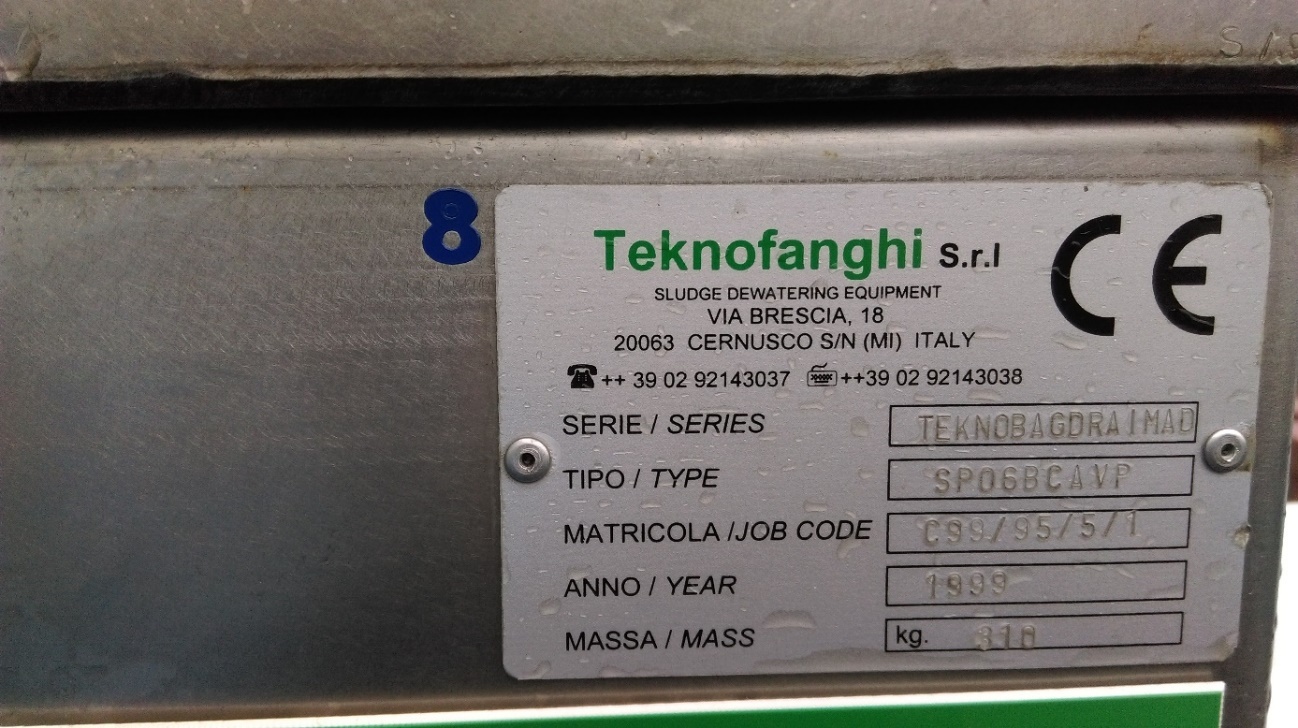 Część II.    Ciągnik rolniczy Massey Ferguson, typ: MF 255, nr rejestracyjnym: PCO 2028,      nr VIN 31539;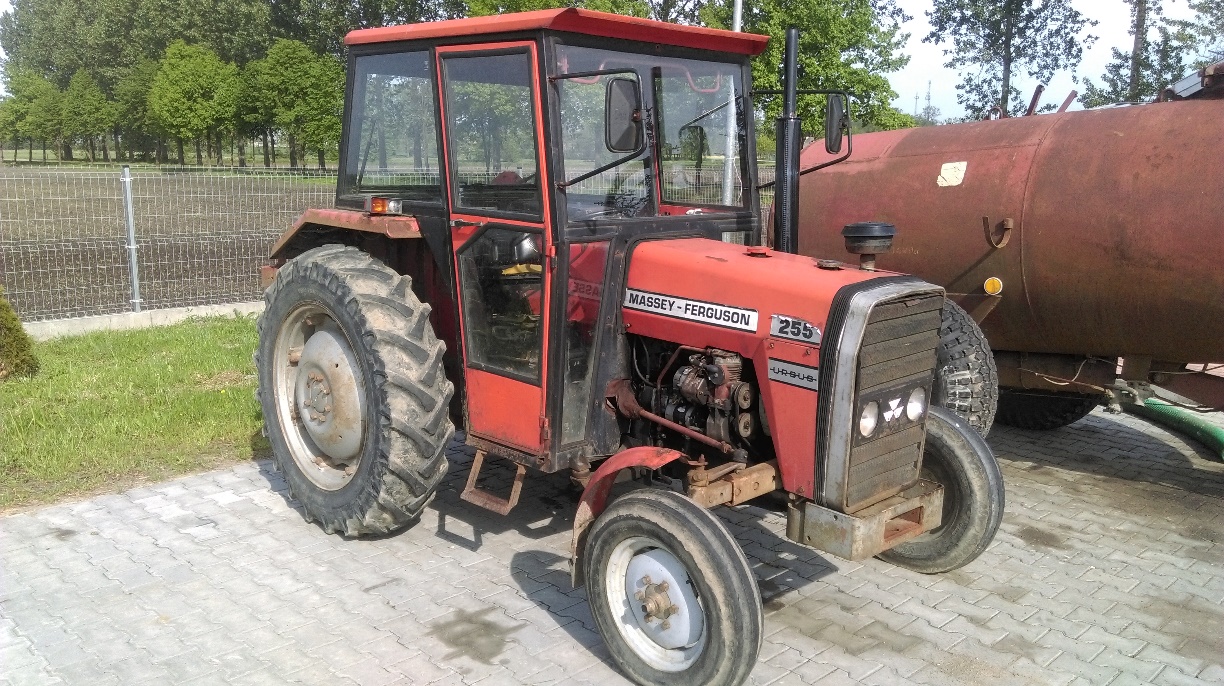 Część III.      Przyczepa asenizacyjna jednoosiowa, pojemność 4000 l;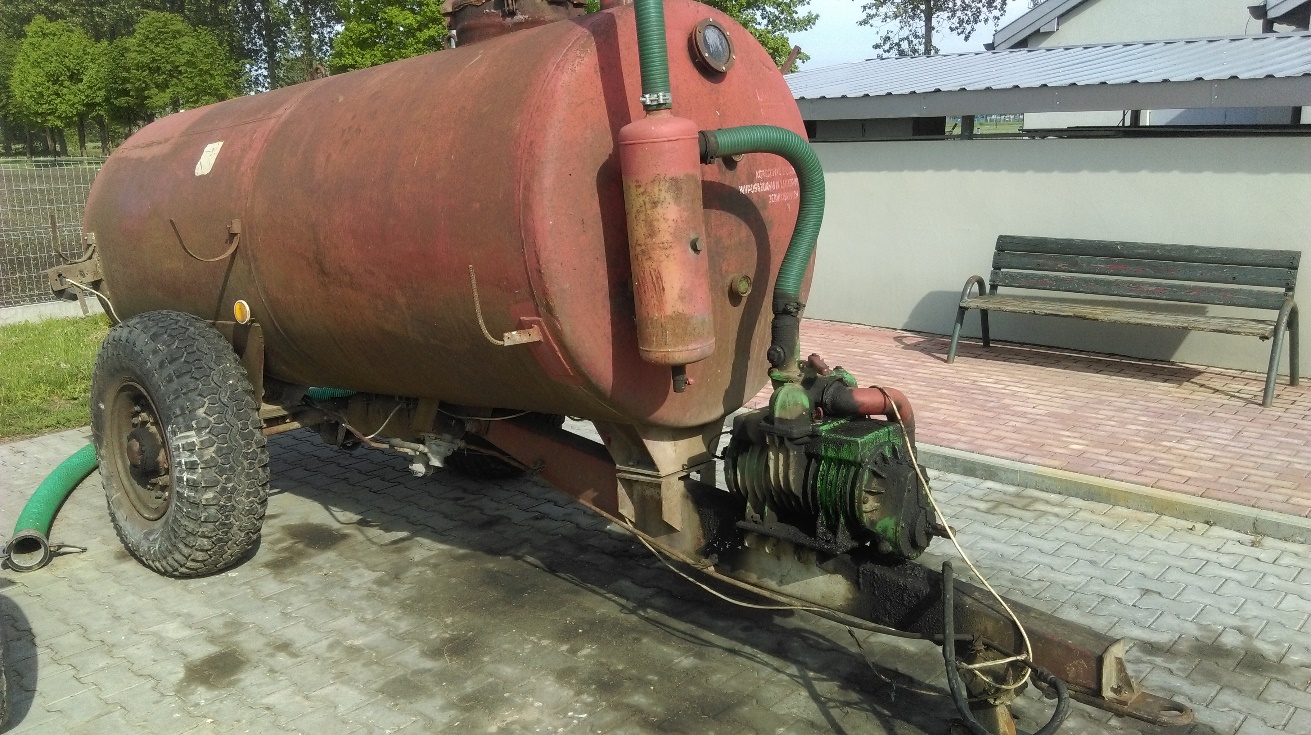 